Publicado en Sevilla  el 20/12/2019 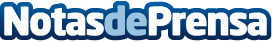 Antonio Garriges Walker y Luis Solana Premios Jean Bapstite Say a la Excelencia Empresarial a la trayectoria profesionalLos Premios Jean Baptiste Say a la Excelencia Empresarial han venido a recoger la trayectoria al jurista Antonio Garrigues Walker y al empresario madrileño y ex presidente de Telefónica Luis Solana Madariaga por su incalculable aportación al desarrollo empresarial, profesional y la innovación en EspañaDatos de contacto:Josu Gómez barrutia620563161Nota de prensa publicada en: https://www.notasdeprensa.es/antonio-garriges-walker-y-luis-solana-premios Categorias: Nacional Derecho Finanzas Comunicación Sociedad Emprendedores Nombramientos Premios http://www.notasdeprensa.es